Bohr Diagrams – Notes							Name: ___________________________What are they? A way of ____________ an atom – to show _____________, ____________ and _____________How do you draw them?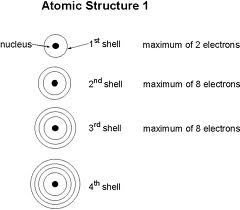 Draw a ___________ for the nucleusInclude the protons (____) and the neutrons (____) in the nucleusDraw __________and fill them with the appropriate ________Shell 1 – can have ___ electronsShell 2 – can have ___ electronsShell 3 – can have ___ electronsWe will only draw the first _____ elements as Bohr diagrams – so we will only use the first ____ shells.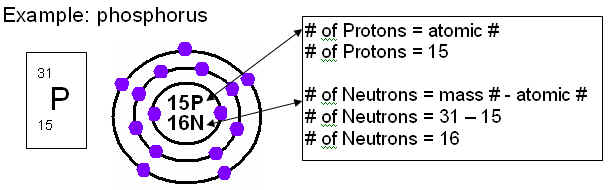 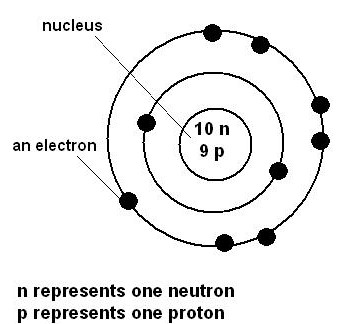 Now let’s practice together:Now – you practice on your ownDraw – the following – as neutral atoms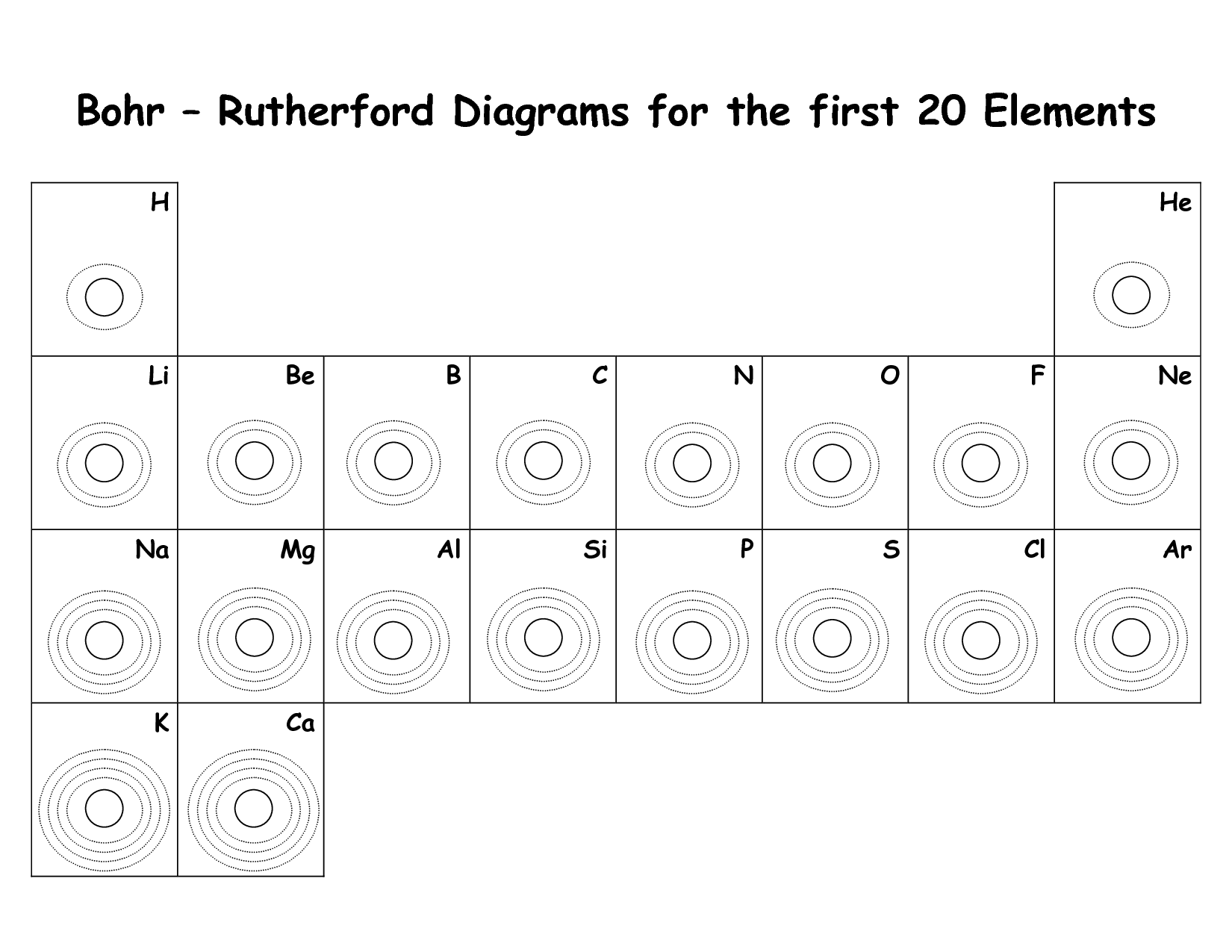 Now, draw the following as ions:Atom of NitrogenIon of Nitrogen N3-Atom of BerylliumIon of hydrogen H+Beryllium 2+Chlorine -1Calcium 2+Phosphorus -3